Busca a GOOGLE.Federico García Lorca1.- On va néixer Federico García Lorca?2.- Quin any va néixer?_____________________3.- Com va morir?___________________________4.- Posa una foto de Lorca.5.- Copia este poema:Poema García Lorca.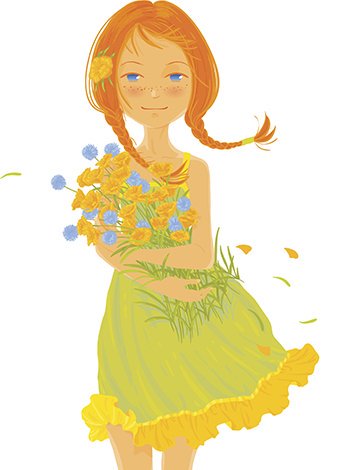 La tararaLa Tarara, sí; la Tarara, no; la Tarara, niña, que la he visto yo. Lleva la Tarara un vestido verde lleno de volantes y de cascabeles. Luce mi Tarara su cola de seda sobre las retamas y la hierbabuena.  ______________________________________________________Copia el poemaBona feina. Setembre 2018